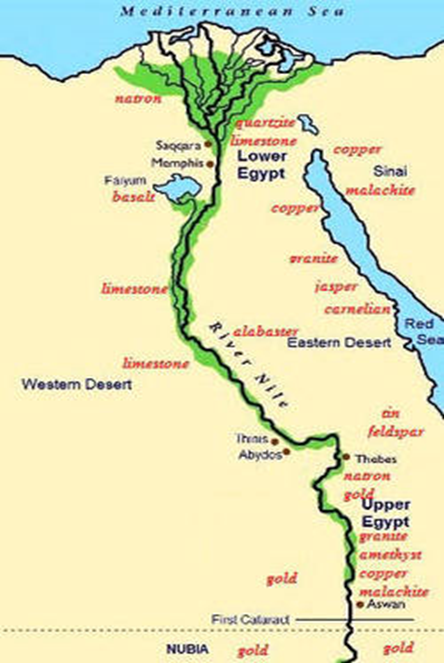 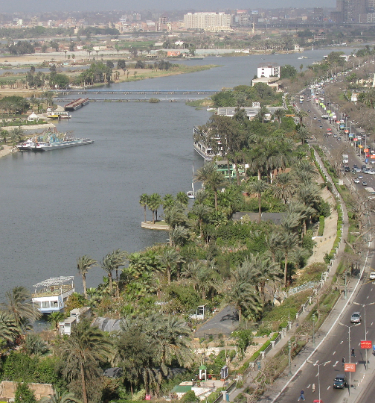 Key Facts / InformationThe Nile River is the longest river in the world. It is over 4,100 miles long.The Nile is located in northeast Africa and flows through many different African countries including Egypt, Sudan, Ethiopia, Uganda, and Burundi. Two major tributaries feed the Nile are the White Nile and the Blue Nile.The Nile River flows north through Egypt and into the Mediterranean Sea. Upper Egypt is to the south and Lower Egypt is to the north. This is because the names come from the flow of the Nile River.Capital CitiesCapital CitiesMemphis2950BCE – 2180BCE  Thebes2135BCE – 2179BCEAmarna1353BCE – 1336BCEAlexandria332BCE – 641ADCairo 1250 - Now